2020-2021 ESSER Random Validation Checklist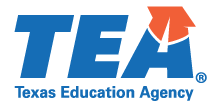 Federal Program Compliance DivisionCoronavirus Aid, Relief, and Economic Security Act (CARES Act)Elementary and Secondary School Emergency Relief (ESSER)ESSER Private Nonprofit (PNP) Equitable ServicesFOR TEA USE ONLY – DO NOT SUBMIT TO TEAFor LEA Information Only. Required ESSER PNP Indicator 1.1:  The LEA established initial and ongoing consultation meetings with participating private nonprofit (PNP) school officials on program requirements prior to making decisions. [CARES Act, ESSER 18005(a) and ESSA Section 1117(b)(1].Required ESSER PNP Indicator 1.2: LEA has ensured the provision of ESSER equitable services to eligible students and staff attending PNP schools has been carried out. [CARES Act, ESSER Section 18005(a) and ESSA, Section 1117(b)(1)(A)].Referred to ESC # _____ for technical assistance.If the LEA receives “Improvement Needed” status, the LEA will be required to submit documentation for 2021-2022 for the same program requirements during resubmission Random Validation process.  The documentation must be uploaded on ESSA Reports no later than June 30, 2021.ESC:County District #:Campus Number:LEA Name:Campus Name(if applicable):LEA/Campus Contact:LEA Phone:Reviewed by TEA Staff:Date:Reviewed with ESC Staff (if applicable) ESC Staff contacted:Date:Item #Sample DocumentationMet 
RequirementImprovement 
NeededTEA/ESC Notes1.1 Meeting notes/descriptions and decisions regarding ESSER PNP Equitable Services through: ESSER PNP Affirmation of Consultation form including Elements of Consultation, and Use of Funds sections  Dated ESSER PNP meeting invitations, agendas, meeting notes, emails, shared due dates and timelines, and/or other documentation of timely and ongoing ESSER consultation meetings, results of LEA-PNP agreements, LEA rationale for any disagreements, etc.,Item #Sample DocumentationMet 
RequirementImprovement 
NeededTEA/ESC Notes1.2 Dated documentation aligned to the specific allowable ESSER PNP equitable services activities and supported with CARES Act, ESSER for PNP school(s). Dated documentation of ESSER PNP equitable services provided to eligible students and/or staff by ESSER program allowable activities.